Классный часТема: «Осторожно! Огонь!» 1класс.Цель: познакомить с основами пожарной безопасности, с опасностью, которая поджидает в случае неосторожного обращения с огнём, напомнить о правилах безопасности в случае возникновения пожара. Познакомить с планом эвакуации детей из здания школы.Задачи:Ознакомить с основными причинами пожаров, с первичными средствами пожаротушения;Учить соблюдать правила пожарной безопасности;Воспитывать личность, готовую к созидательной деятельности и нравственному поведению.Ход урока.Учитель. Здравствуйте ребята! Я рада видеть вас на классном часе. А вот о чем же мы сегодня будем говорить, вы узнаете, отгадав загадки.ЗагадкиШипит и злится, воды боится
С языком – а не лает, без зубов – а кусает?Рыжий зверь в печи сидит,Рыжий зверь на всех сердит.Он от злобы ест дрова,Целый час, а может два.Ты рукой его не тронь,Искусает всю ладонь.Догадались, о чем идет речь в загадках?Какова тема урока?(Ответы детей)Правильно, мы будем говорит об огне, пожарах, о личной безопасности  при возникновении пожара.Тема нашего урока «Осторожно! Огонь!» (Вывешивает на доску надпись темы)УчительОн всегда бывает разным, удивительный огоньТо буяном безобразным, то  тихоней из тихонь.Да, огонь бывает разный-Бледно- желтый,  ярко- красный, синий или золотой,Очень добрый, очень злой.Вот таким разным бывает огоньОгонь издавна был другом человека. Наши древние предки знали немало секретов и хитростей добывания огня. Они считали его живым существом, «приручали» его, поселяя его в своих пещерах.Он помогал людям бороться за существование. Он  помогал людям готовить пищу. Огонь спасал от холода,  помогал в борьбе со страшными хищниками, отпугивая их от пещер и стоянок древнего человека.А без доброго огня
Обойтись нельзя и дня. 
Он надежно дружит с нами:
Гонит холод, гонит мрак, 
Он приветливое пламя
Поднимает, будто флаг. 
Всем огонь хороший нужен, 
И за то ему почет, 
Что ребятам греет ужин.
Режет сталь и хлеб печет.С каким огнем мы познакомились сейчас? (С добрым)Посмотрите, ребята, вокруг. Нам огонь - повседневный друг!Тепло в камине, печи, зажигаем свечи на день рождения, готовим еду, чтим память павших – «Вечный огонь», когда нет электричества – зажигаем свечу или керосиновую лампу и т.д.А почему про огонь говорят, что он опасен? Чем опасен огонь?(Ответы детей)Случается, что огонь из верного друга превращается в беспощадного недруга, уничтожающего в считанные минуты то, что создавалось долгими годами упорного труда.Когда огонь становится нашим злым врагом?(Когда мы небрежны с огнем) Совершенно верно.При неосторожном обращении начинается пожар.Вам приходилось раньше слышать слово “пожар”. Может быть, некоторым из вас приходилось наблюдать или видеть последствия разбушевавшейся стихии? Пожар, как огромный огненный дракон съедает все на своем пути. Случись пожар в природе - гибнут деревья, травы, животные. Горят предприятия и больницы, поезда и самолёты, леса, поля и дома. А если пожар в доме - горит мебель, пол, стены. А самое главное- могут пострадать или погибнуть люди.Огонь превращается в беспощадного недруга, уничтожающего все на своем пути.От чего же случаются пожары? И кто в этом виноват? Послушайте, что об этом говорит сам огонь:Чтец.Огонь. Я,- огоньЯ,- друг ребят,Но когда со мной шалят,Становлюсь тогда врагомИ сжигаю все кругом.Серьезную опасность представляют костры, которые разводят ребята вблизи построек или строительных площадок. Увлекшись игрой, дети забывают потушить костер, и тогда развеянные ветром искры разлетаются на большие расстояния.Чаще пожары возникают по вине человека.Обратите внимание на слайд и скажите, «По какой причине могут возникнуть пожары»Теперь понятно, от чего происходят пожары?Нередко ребята играют на чердаках или подвалах жилых домов. Не задумываясь о последствиях, зажигают свечи, разводят костры, пользуются спичками.Не играй, дружок, со cпичкой, 
Помни ты, она сильна,
И от спички – невелички 
Может дом сгореть дотла.      Вот таким злым может быть огоньУчитель: Ребята, когда я шла на работу, то увидела на веточке дерева шарик, а к нему прикреплено письмо. Давайте узнаем от кого оно.(Учитель открывает письмо, зачитывает. На конверте изображен Карлсон).
«Помогите Малышу узнать об опасностях, которые могут приключиться с ним если небрежно обращаться с огнем, и как избежать их».Ребята, ну выполним просьбу Карлсона, поможем Малышу? Поиграем в игру  «Доскажи словечко»  (Я буду читать начало стихотворения, а вы добавляйте нужные слова)
 1.Упал на пол уголек,
Деревянный пол зажег, 
Не смотри, не жди, не стой,
А залей его …. (водой).

2.Если младшие сестрички
Зажигают дома спички,
Что должны вы предпринять?
Сразу спички …(отобрать).

3. Кто с огнем неосторожен, 
У того пожар возможен.
Дети, помните о том,
Что нельзя шутить с… (огнем).Учитель:Что же делать, если в доме начался пожар? 
 Правила: 1) Немедленно убегай из дома в безопасное место. И только после этого позвони в пожарную охрану или зови на помощь взрослых.- Куда следует обращаться в случае пожара?Вспомните строчки из стихотворения С. Маршака:Пусть помнит каждый гражданин:Пожарный номер – ноль один!(Табличка вешается на доску)
 Позвони скорей туда
Если к вам пришла беда,
Если нету телефона – 
Позови людей с балкона2) Дым гораздо опаснее огня. Если чувствуешь, что задыхаешься, то ползком, закрыв лицо мокрым платком, ползи вдоль стены к выходу. Внизу дыма меньше3) Когда приедут пожарные, обязательно слушайся их и не бойся – они лучше знают, как тебя спасти.
Самое главное – по возможности, как можно быстрее покинуть место, где начался пожарДинамическая пауза- Ребята, вот мы с вами проговорили самое главное, что нужно делать при пожаре. А вот что же категорически нельзя делать при пожаре?Посмотрите на слайд и попробуйте сами высказать мнение и сформулировать правила.Нельзя прятаться под кровать, под стол или в шкаф. (Почему? Ответы детей.)Нельзя выпрыгивать в окно, если это многоэтажный дом. (Почему? Ответы детей.)Нельзя пользоваться лифтом при пожаре. (Почему? Ответы детей.)Нельзя тушить электроприборы водой. (Почему? Ответы детей.)Ну, а чтобы не случился пожар лучше вообще не трогать те предметы, которые могут вызвать пожар.
- Можно ли разжигать огонь в помещении, подходить близко к открытому огню, бросать в костер патроны, лить легковоспламеняющиеся вещества (бензин, керосин)?Какие пожароопасные предметы вы знаете? (Называют) Для вас советы. Внимательно послушайте их.Не играй, дружок, со спичкой,Помни ты, она мала,Но от спички-невеличкиМожет дом сгореть дотла.Младшим братьям и сестричкам,Дошколятам говорят:«Крепко помните, что спичкиНе игрушка для ребят!»(Б. Миротворцев)Ни за что и никогдаНе хватайте проводаИ без взрослых даже штепсельНе втыкайте никуда.Если взрослых дома нет,То нельзя включать утюг, кипятильник,Новый бабушкин светильник, пылесос,электрочайник, телевизор и паяльник.Не суши белье над газомВсе сгорит единым разом.Уходя из комнаты или дома,не забывай выключатьэлектроприборы.Помните об этих правилах, соблюдайте их сами и разъясняйте другимА, можно вызывать пожарных, если нет пожара?Дети: Нет! Потому, что пожарные могут опоздать на настоящий пожар.Ребята, а чем можно тушить костер?Дети: Водой.- А еще можно потушить пожар огнетушителем. У нас в школе тоже они есть. Они тушат огонь пеной, или специальным порошком. Но пользоваться им могут только взрослые.Практическая работаРассмотрите План эвакуации при пожаре нашей школы.Опишите словами маршрут эвакуации.Выводы детей:Ребята, давайте подведем итог, что нужно делать, если в доме уже начался пожар?1. Если огонь небольшой, можно попробовать сразу же затушить его, набросив на него плотную ткань или одеяло или вылив кастрюлю воды.2. Если огонь сразу не погас, немедленно убегай из дома в безопасное место. И только после этого позвони в пожарную охрану по телефону 101 или попроси об этом соседей.3. Если не можешь убежать из горящей квартиры, сразу же позвони по телефону 101 и сообщи пожарным точный адрес и номер своей квартиры, после этого зови из окна на помощь соседей или прохожих.4. При пожаре дым гораздо опаснее огня. Большинство людей при пожаре погибают от дыма. Если чувствуешь, что задыхаешься, опустись на корточки или продвигайся к выходу ползком - внизу дыма меньше.5. При пожаре в подъезде никогда не садись в лифт. Он может отключиться, и ты задохнешься.6. Ожидая приезда пожарных, не теряй головы и не выпрыгивай из окна. Тебя обязательно спасут.7. Когда приедут пожарные, во всем их слушайся и не бойся. Они лучше знают, как тебя спасти.Никогда не становитесь причиной пожара: не играйте со спичками, зажигалками и другими источниками огня; не бросайте в огонь снаряды, не лейте керосин, бензин и другие воспламеняющиеся жидкости, не оставляйте в лесу непотушенный костер.И я уверена, что вы не станете рисковать своей жизнью и включать опасные электроприборы, жечь в лесу костры, а найдете себе занятие по интересней, например, займетесь рисованием или поиграете в интересные игры. Чтобы вы всегда помнили ,как вести себя при пожаре ,вот вам в подарок памятка. (Приложение 1)А теперь проверим, знаете ли вы, что нужно для работы пожарному?Чтоб пламя лишь светило и грело,
С огнём обращаться нужно умело.
С огнём не играйте! С огнём не шалите!
Здоровье и жизни свои берегите!Приложение 1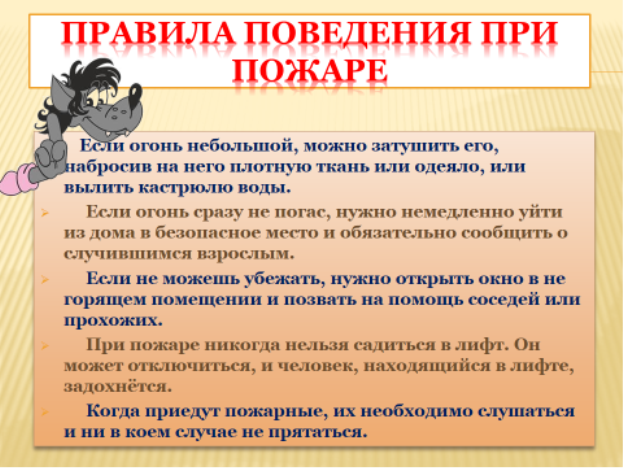 Приложение 2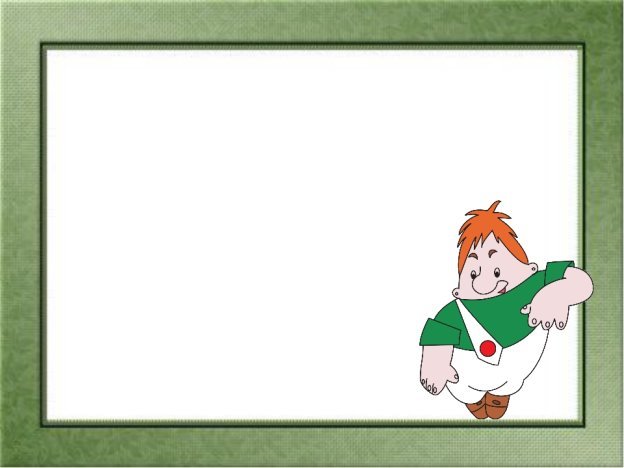 Дорогие мои ребята!Помогите Малышу узнать об опасностях,которые могут приключиться с нимесли небрежно обращаться с огнем,и как избежать их.Ваш друг - Карлсон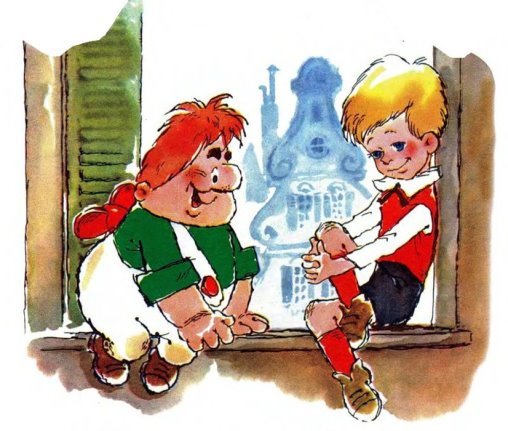 Телефон пожарной службы - 01,а с сотового телефона -  101.